SVI Area’s Training Team for Guiding Connections 2024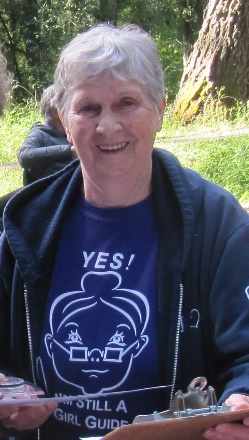 Araina: Long time Guider formerly Guides and Pathfinders in Raven and Pacific Skies Districts. Guiding Connections sessions: “Building Unit Guider Skills – Guides” and “Games for Guides & Pathfinders”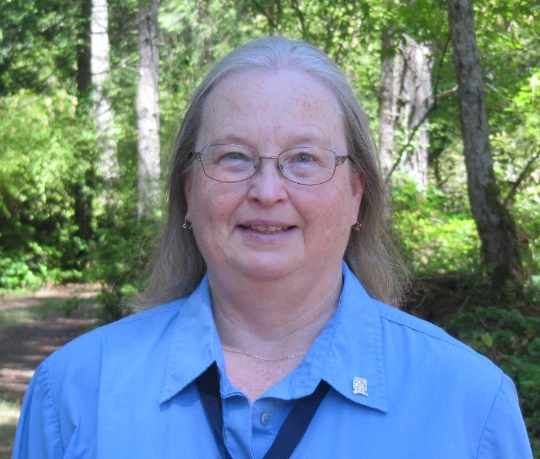 Brenda: Long time Guider formerly Guides in Woodwyn District. For Guiding Connections: registration, logistics, Trainer and Guider support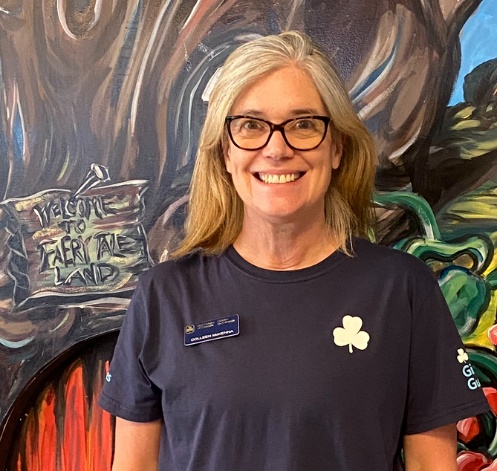 Colleen: Currently with Sparks in Raven District and she is Provincial Commissioner in her spare time!Guiding Connections session: “Building Unit Guider Skills- Sparks”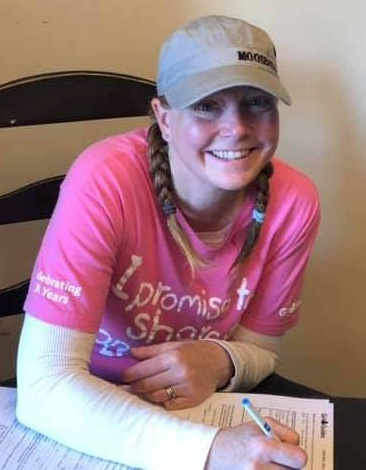 Cynthia: Cynthia is the DC for Harbours District and a Guider with Harbours Guides & Pathfinders & Pacific Skies TREX. Her Guiding Connections session: “STEM for Units”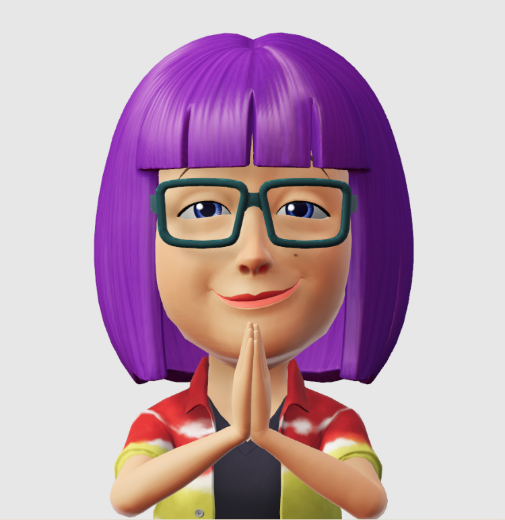 Jill: Decades of Guiding experience as a youth and adult member. Favourite branch to work with is Pathfinders.  Claim to fame: part of a team that ran 13 PJ sewing sessions at Guiding Mosaic 2006 with 60 participants in each workshop. Guiding Connections sessions: “Building Unit Guider Skills - Pathfinders & Rangers” and “Planning a Spark/Ember Sleepover” and “Safe Guide Refresher”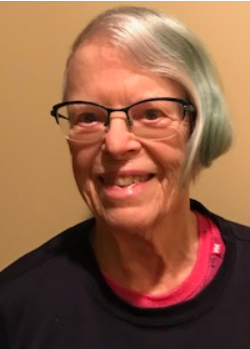 Sheila: Long time Guider, Crafter & Quartermaster. Currently with Sparks in Bay to Bay District. Guiding Connections sessions: “Building Unit Guider Skills- Sparks” and “Kitchens & QM for Camp” and “Program Crafts for Sparks/Embers”Tiffany: (Photo not available) Currently with Guides in Pacific Skies District, formerly Embers in Lakes District. Guiding Connections sessions: “Building Unit Guider Skills- Embers” and “Games for Guides & Pathfinders”